     ГОДИНА XI                             БРОЈ   2                           14.ЈУН                   2018. ГОДИНЕАКТАСКУПШТИНЕ ОПШТИНЕ На основу члана 32. став 1. тачка 2) Закона о локалној самоуправи ("Службени гласник РС", број 129/2007), члана 63. Закона о буџетском систему ("Службени гласник РС", број 54/2009, 73/2010, 101/20010 и 101/2011) и члана 28. Статута Општине Љиг („Службени гласник Општине Љиг“ бр. 7/08, 10/08 и 6/16), а на предлог извршног органа општине, Скупштина општине Љиг,  на седници одржаној  дана  14.06.2018. године, донела jeОДЛУКУ
О ЗАВРШНОМ РАЧУНУ БУЏЕТА  ОПШТИНЕ ЉИГ ЗА 2017. ГОДИНУСКУПШТИНА  ОПШТИНЕ ЉИГ01 Број:06-7/18-1                                                                                                                 ПРЕДСЕДНИКГоран Миловановић, с.р.ОДЛУКУ О ЗАВРШНОМ РАЧУНУ БУЏЕТА  ОПШТИНЕ ЉИГ ЗА 2017. ГОДИНУМОЖЕТЕ ПОГЛЕДАТИ ОВДЕ     14.јун   2018. године             *   Службени гласник  Општине Љиг   *                БРОЈ     2     На основу члана 43. Закона о буџетском систему (”Службени гласник РС”, 54/2009 и 73/2010 , 93/2012,62/2013, 63/2013-исправка и 108/2013,142/2014 и 68/2015-др.закон), члана 32. Закона о локалној самоуправи (”Службени гласник РС”, број 129/07 и 83/2014-др.закон) и члана 43. Статута општине Љиг („Службени гласник општине Љиг“, бр. 7/08,10/08 и 6/16),  Скупштина општине Љиг, на седници одржаној 14.06.2018. године, донела јеОДЛУКУ О ИЗМЕНИ ОДЛУКЕ О
БУЏЕТУ ОПШТИНЕ  ЉИГ ЗА 2018. ГОДИНУ  СКУПШТИНА ОПШТИНЕ ЉИГ01 Број: 06-7/18-2                                                                                                                   ПРЕДСЕДНИКГоран Миловановић, с.р.ОДЛУКУ О ИЗМЕНИ ОДЛУКЕ О
БУЏЕТУ ОПШТИНЕ  ЉИГ ЗА 2018. ГОДИНУ  МОЖЕТЕ ПОГЛЕДАТИ ОВДЕ     14.јун   2018. године             *   Службени гласник  Општине Љиг   *                БРОЈ     2     На основу члана 43. Статута општине Љиг („Службени гласник општине Љиг“, бр. 7/08,10/08 и 6/16), Скупштина општине Љиг на седници одржаној дана 14.06.2018.године, донела јеОДЛУКУО УСВАЈАЊУ ОПЕРАТИВНОГ ПЛАНА ОДБРАНЕ ОД ПОПЛАВА ЗА ВОДЕ II РЕДА НА ТЕРИТОРИЈИ ОПШТИНЕ ЉИГ ЗА 2018.ГОДИНУОПЕРАТИВНИ ПЛАН ОДБРАНЕ ОД ПОПЛАВА ЗА ВОДЕ II РЕДА НА ТЕРИТОРИЈИ ОПШТИНЕ ЉИГ ЗА 2018.ГОДИНУМОЖЕТЕ ПОГЛЕДАТИ ОВДЕСКУПШТИНА ОПШТИНЕ ЉИГ01 Број: 06-7/18-3                                                                                                                   ПРЕДСЕДНИКГоран Миловановић, с.р.     14.јун   2018. године             *   Службени гласник  Општине Љиг   *                БРОЈ     2                  На основу члана 100. став 3. Закона о заштити животне средине (''Службени гласник РС'', бр. 135/04, 36/09 – др. закон, 72/09 – и др. закон, 43/2011 одлука УС и 14/2016) и  члана 43. Статута општине Љиг (''Службени гласник општине Љиг '', бр. 7/08, 10/08 и 6/16), Скупштина општине Љиг на седници одржаној дана 14.06.2018.године, донела јеПРОГРАМ  КОРИШЋЕЊА СРЕДСТАВА БУЏЕТСКОГ ФОНДА ЗА ЗАШТИТУ ЖИВОТНЕ СРЕДИНЕ ЗА ТЕРИТОРИЈУ ОПШТИНЕ ЉИГ ЗА 2018. ГОДИНУIПрограмом коришћења средстава буџетског фонда за заштиту животне средине за територију општине Љиг за 2018. године, утврђују се планирани приходи и намена коришћења средстава овог фонда за реализацију започетих и нових приоритетних активности на заштити животне средине, уз стварање услова за решавање и других проблема у наредном периоду, а све у складу са законима у области заштите животне средине и другим посебним законима. Планирани приход у буџету општине Љиг  за 2018. годину – средства фонда за заштиту животне средине опредељена су у укупном износу од 7.400.000,00 динара и остварују  се из следећих извора:       - Средства од накнаде за заштиту и унапређење животне средине која се наплаћује по Одлуци о накнади за заштиту и унапређење животне средине   општине Љиг („Службени гласник општине Љиг“ бр. 2/2010) у износу од 5.000.000,00 и        - Пренета средства Буџетског фонда за заштиту животне средине  из 2017. године у износу од 2.400.000,00.IIПланирана финансијска средства буџетског Фонда из овог програма користиће се за финансирање следећих пројеката и активности:У складу са чланом 61 став 8. Закона о буџетском систему („Сл. гласник РС“ бр. 54/09, 73/10, 101/10,101/11, 93/12, 62/13, 63/2013-испр. 108/2013, 142/2014, 68/2015 – др закон и 103/2015, 99/2016)) може се извршити преусмеравање средстава унутар Програма у износу од 5% вредности апропријације чија се средства мењају.IIIФинансирање, односно суфинасирање активности из овог Програма, вршиће се у зависности од прилива средстава прикупљених у складу са приливом наменских уступљених средстава у складу са Законом о заштити животне средине (''Службени гласник Републике Србије'', бр. 135/2004, 36/09, 72/09, 43/2011 одлука УС и 14/2016).IVКада се приходи не остварују у планираном износу, председник општине Љиг утврђује приоритетне активности, на предлог надлежног Одељења за финансије. VИзвештај о утрошку средстрава буџетског фонда у складу са чланом 100. став 4. Закона о заштити животне средине („Сл. гласник РС“ бр. 135/04, 36/09 и 72/09-др. закон, и 72/09 – др. закон, 43/11 – одлука УС и 14/2016), биће достављен Министарству заштите животне средине Републике Србије, најкасније до 31. марта текуће године за претходну.Овај  Програм ће бити објављен у  „Службеном  гласнику општине Љиг“СКУПШТИНА ОПШТИНЕ ЉИГ01 Број: 06-7/18-4                                                                                                                  ПРЕДСЕДНИКГоран Миловановић, с.р.     14.јун   2018. године             *   Службени гласник  Општине Љиг   *                БРОЈ     2     На основу члана 13. став 5. Закона о подстицајима у пољопривреди и руралном развоју („Службени гласник РС“ бр. 10/13 и 142/14) и члана 43. Статута општине Љиг (''Службени гласник општине Љиг '', бр. 7/08, 10/08 и 6/16), Скупштина општине Љиг на седници одржаној дана 14.06.2018.године, донела јеЗ А К Љ У Ч А КI  УСВАЈА СЕ Програм мера подршке за спровођење политике руралног развоја општине Љиг за 2018.годину.  II  Саставни део овог Закључка је Програм мера подршке за спровођење политике  руралног развоја општине Љиг за 2018.годину.   III  Програм ступа на снагу осмог дана од дана објављивања у „Службеном гласнику    Општине Љиг“.Усвојени документ можете погледати ОВДЕ.СКУПШТИНА ОПШТИНЕ ЉИГ01 Број: 06-7/18-5                                                                                                                  ПРЕДСЕДНИКГоран Миловановић, с.р.     14.јун   2018. године             *   Службени гласник  Општине Љиг   *                БРОЈ     2     На основу члана 43. Статута општине Љиг („Службени гласник општине Љиг“, бр. 7/08,10/08, 6/16), Скупштина општине Љиг, на седници одржаној дана 14.06.2018.године, донела је                                                                      О Д Л У К УО УСВАЈАЊУ ГОДИШЊЕГ ПРОГРАМА ЗАШТИТЕ, УРЕЂЕЊА И КОРИШЋЕЊА ПОЉОПРИВРЕДНОГ ЗЕМЉИШТА ЗА ТЕРИТОРИЈУ ОПШТИНЕ ЉИГ ЗА 2018.ГОДИНУСКУПШТИНА ОПШТИНЕ ЉИГ01 Број: 06-7/18-6                                                                                                                   ПРЕДСЕДНИКГоран Миловановић, с.р.ГОДИШЊИ ПРОГРАМ ЗАШТИТЕ, УРЕЂЕЊА И КОРИШЋЕЊА ПОЉОПРИВРЕДНОГ ЗЕМЉИШТА ЗА ТЕРИТОРИЈУ ОПШТИНЕ ЉИГ ЗА 2018.ГОДИНУМОЖЕТЕ ПОГЛЕДАТИ ОВДЕ     14.јун   2018. године             *   Службени гласник  Општине Љиг   *                БРОЈ     2                На основу члана 46. Закона о планирању и изградњи ("Сл. гласник РС", бр. 72/2009, 81/2009 - испр., 64/2010 –одлука УС, 24/2011, 121/2012, 42/2013 - одлука УС, 50/2013 - одлука УС, 98/2013 - одлука УС, 132/2014 и 145/2014), члана 31. Правилника о садржини, начину и поступку израде докумената просторног и урбанистичког планирања („Сл. гласник РС“, бр. 64/2015) и члана 43. став 1. тачка 6. Статута Општине Љиг („Службени гласник општине Љиг“ бр.7/08, 10/08 и 6/16), Скупштина општине Љиг, на седници одржаној дана 14.06.2018.године, донела јеОДЛУКУ О ИЗРАДИ ИЗМЕНА И ДОПУНАПЛАНА ГЕНЕРАЛНЕ РЕГУЛАЦИЈЕ НАСЕЉА ЉИГУ ДЕЛУ ИЗМЕЂУ УЛИЦЕ КАРАЂОРЂЕВЕ, ПОТОКА ГОДЕВАЦ, ПЛАНИРАНЕ УЛИЦЕ НОВА 1 И РЕКЕ ЉИГЧлан 1.          На основу ове одлуке приступиће се  изменама и допунама Плана генералне регулације насеља Љиг („Сл. гласник Општине Љиг“ бр. 5/2014), у даљем тексту План, у делу између улице Карађорђеве, потока Годевац, планиране улице Нова 1 и реке Љиг.          Носилац израде измена и допуна Плана је Општина Љиг.  Члан 2.          Границом измена и допуна Плана обухваћена је просторна целина која се налази између  улице Карађорђеве, потока Годевац, планиране улице Нова 1 и реке Љиг. Просторна целина обухваћена изменама и допунама Плана је површине око 2.98.80ха и приказана је на графичком прилогу бр. 1 који је саставни део ове Одлуке. Члан 3.            Измене и допуне Плана садржаће текстуални и графички део, чији ће садржај нарочито бити усклађен са одредбама члана 28-32. Закона о планирању и изградњи ("Службени гласник РС", бр. 72/09, 81/09 - исправка, 64/10 - УС, 24/11, 121/12, 42/13 - УС, 50/13 – УС, 98/13 – УС и 132/2014)  и члана 25-30. Правилника о садржини, начину и поступку израде докумената просторног и урбанистичког планирања („Сл. гласник РС“бр. 64/2015);           Израђује се по 5 (пет) примерака у аналогном и дигиталном облику (DWG  и PDF).Члан 4.           Измена и допуна Плана садржаће нарочито: границу плана и обухват грађевинског подручја (по правилу по постојећим грађевинским парцелама), са поделом на карактеристичне целине и/или зоне и претежном планираном наменом површина у грађевинском подручју, односно обухвату плана за: јавне потребе, становање, пословање и остале намене, детаљну намену земљишта, саобраћајно решење са регулационим линијама улица и површинама јавне намене и нивелационим котама улица и јавних површина (регулационо-нивелациони план), попис парцела и опис локација за  јавне површине, садржаје и објекте, планирана генерална решења за објекте и комплексе јавне намене, трасе, коридоре и капацитете за саобраћајну, енергетску, комуналну и другу инфраструктуру, мере заштите културно историјских споменика и заштићених природних целина, локације за које се обавезно израђује урбанистички пројекат или расписује конкурс (ако их има), урбанистичку регулацију са грађевинским линијама за зоне за које није предвиђена израда планова нижег реда.            Измена и допуна Плана представљаће плански основ за издавање информације о локацији, локацијских услова и израду осталих урбанистичко техничких услова.Члан 5.            Циљ израде измена и допуна Плана је преиспитивање важећег планског решења, његовог могућег усклађивања са актуелним захтевима становништва и новонасталим потребама Општине Љиг као инвеститора, уз свеобухватно планирање овог простора као мултифункционалног.Члан 6.             Концептуални оквир планирања је одређен Планом генералне регулације насеља Љиг („Сл. гласник Општине Љиг“ бр. 5/2014), којим је предвиђена концентрација јавних садржаја у централној градској зони између реке Љиг, Карађорђеве улице и планиране трасе улице Нова 1, као простор предвиђен за даљу планску разраду израдом урбанистичког пројекта, а намењен површинама јавних услуга, како би се формирао нови административни центар на простору између Дома здравља и Општине, а који би у комбинацији са осталим јавним садржајима у насељу формирао функционалну мрежу јавних служби.             У међувремену, јавила се потреба да се на овом простору дефинише намена јавних услуга које ће бити компатибилне са другим садржајима: становањем, комерцијалним делатностим и др, тако да је могуће задржати поједине стамбене и пословне садржаје и простор планирати као вишенаменски.             Простор између Дома културе и ТС „Љиг“ једним делом планиран је за становање, а детаљнијом његовом анализом дошло је до дефинисања потребе за проширењем зоне јавне намене око самог објекта Дома културе, као и преиспитивања ове целине и усклађивања са новим потребама. Члан 7.	Носилац израде нацрта измена и допуна Плана биће јавно предузеће, односно привредно друштво, односно друга правна лица  уписана у одговарајући регистар за обављање послова просторног и урбанистичког планирања, изабрана у складу са одредбом члана 36.-38. Закона о планирању и изградњи, и вршиће се у складу са законом којим се уређују јавне набавке. Члан 8.           Саставни део ове одлуке је  Решење о неприступању изради стратешке процене утицаја измена и допуна Плана генералне регулације насеља Љиг, у делу између улице Карађорђеве, потока Годевац, планиране улице Нова 1 и реке Љиг, 01број 501-23/2018 од дана 05.06.2018. год. и Закључак Комисије за планове 01бр:350-31-1/2018 од 04.06.2018. год. којим се даје позитивно мишљење на предлог одлуке о изради измена и допуна Плана.Члан 9	Рок за израду нацрта измена и допуна Плана је 6 (шест) месеци од дана ступања на снагу ове Одлуке. Средства за израду измена и допуна Плана обезбеђена су у Буџету општине Љиг за 2018. годину. Члан 10.	Носилац израде измена и допуна Плана у складу са одредбама члана 45а Закона о планирању и изградњи ("Службени гласник РС", бр. 72/09, 81/09 - исправка, 64/10 - УС, 24/11, 121/12, 42/13 - УС, 50/13 – УС, 98/13 – УС и 132/2014), организује упознавање јавности (правних и физичких лица) са општим циљевима и сврхом израде измена и допуна Плана, могућим решењима за развој просторне целине као и ефектима планирања у просторијама Општине Љиг.  Све примедбе и сугестије правних и физичких лица евидентира носилац израде планског документа,  а евентуалне примедбе и сугестије могу утицати на планска решења.У складу са одредбама истог члана Закона,  Комисија за планове општине Љиг, у циљу изјашњавања јавности и састављања извештаја о евидентираним примедбама јавности,  обавља поступак  раног јавног увида који траје 15 дана од дана оглашавања. Члан 11.	Излагање нацрта измена и допуна Плана на јавни увид извршиће се у згради Општине Љиг, сала 21/III, после извршене стручне контроле, а након оглашавања истог у дневним и локалним новинама.	Јавни увид  траје 30 дана од дана оглашавања.	У случају да надлежни орган донесе одлуку о понављању јавног увида за део нацрта планског документа, јавни увид не може трајати краће од 15 дана од дана оглашавања.Члан 12.	Ова Одлука ступа на снагу осмог дана од дана објављивања у „Службеном гласнику општине Љиг“.СКУПШТИНА ОПШТИНЕ ЉИГ01 Број: 06-7/18-7                                                                                                                   ПРЕДСЕДНИКГоран Миловановић, с.р.     14.јун   2018. године             *   Службени гласник  Општине Љиг   *                БРОЈ     2                На основу члана 46. Закона о планирању и изградњи ("Сл. гласник РС", бр. 72/2009, 81/2009 - испр., 64/2010 –одлука УС, 24/2011, 121/2012, 42/2013 - одлука УС, 50/2013 - одлука УС, 98/2013 - одлука УС, 132/2014 и 145/2014), члана 31. Правилника о садржини, начину и поступку израде докумената просторног и урбанистичког планирања („Сл. гласник РС“, бр. 64/2015) и члана 43. став 1. тачка 6. Статута Општине Љиг („Службени гласник Општине Љиг“, бр.7/08, 10/08 и 6/16) Скупштина општине Љиг, на седници одржаној  14.06.2018.године, доноси:ОДЛУКУ О ИЗРАДИ ПЛАНА ДЕТАЉНЕ РЕГУЛАЦИЈЕ ЗА ИНФРАСТРУКТУРНИ КОРИДОР – МАГИСТРАЛНИ ЦЕВОВОД ЗА ПОТРЕБЕ СНАБДЕВАЊА ВОДОМ ОПШТИНЕ ЉИГ ИЗ КОЛУБАРСКОГ РЕГИОНАЛНОГ СИСТЕМА ЗА ВОДОСНАБДЕВАЊЕ „СТУБО-РОВНИ“ДЕОНИЦА НА ТЕРИТОРИЈИ ОПШТИНЕ ЉИГЧлан 1.          Приступа се изради Плана детаљне регулације за инфраструктурни коридор – магистрални цевовод за потребе снабдевања водом Општине Љиг из Колубарског регионалног система за водоснабдевање „Стубо – Ровни“, деоница на територији Општине Љиг (у даљем тексту: План детаљне регулације).          Носилац израде Плана  детаљне регулације је Општина Љиг.  Члан 2.          Планом детаљне регулације обухваћена је просторна целина која прати инфраструктурни коридор магистралног цевовода, а преко кат. парцела у К.о. Велишевац, К.о. Бабајић и К.о. Љиг, од територије Општине Мионица до резервоара „Вис“ у дужини од око 1,3км, од резервоара „Вис“  преко резервоара „Зебинац“  па до насељеног места Љиг, у дужини од око 4,2км, укупне трасе коридора око 5,5км.          Графички приказ трасе коридора планираног цевовода са пратећим објектима на траси представља саставни део ове Одлуке. Коначна граница Плана детаљне регулације утврдиће се нацртом Плана, након добијених техничких решења.Члан 3.Циљ израде Плана детаљне регулације је обезбеђивање планског основа за израду пројектне документације и изградњу магистралног цевовода чисте воде са пратећим објектима, а за деоницу од улаза у Општину Љиг из Општине Мионица, па до насељеног места Љиг.Члан 4.           Основ за израду Плана детаљне регулације налази се у чл. 27. став 2. и 3. Закона  о планирању и изградњи, на основу којег се План детаљне регулације може донети и када просторним, односно урбанистичким планом јединице локалне самоуправе његова израда није одређена, на основу одлуке надлежног органа или по захтеву лица које са јединицом локалне самоуправе закључи уговор о финансирању израде тог планског документа. Изузетно, за линијске инфраструктурне објекте, план детаљне регулације, може да се израђује истовремено са израдом идејног пројекта који садржи све потребне техничке податке. Члан 5.    Повод за израду Плана детаљне регулације је иницијатива настала између Министарства грађевинарства, саобраћаја и инфраструктуре, Јавног предузећа “Колубара“ за управљање и коришћење регионалног вишенаменског хидросистема „Стубо – Ровни“ и Општине Љиг, за снабдевањем Општине Љиг водом за пиће. Због недовољне количине воде за пиће Општина Љиг у појединим периодима године нема уредно снабдевање водом, а већина насеља на територији општине нема решено снабдевање водом за пиће. Изградњом магистралног цевовода и пратећих објеката од акумулације „Ровни“ до резервоара „Оштриковац“ створени су технички услови да се општина Љиг повеже на Колубарски регионални систем водоснабдевања. Географски положај општине Љиг условио је да се прикључење на магистрални цевовод реализује заједно са Општином Мионица. У складу са новом конфигурацијом водоводног система и дефинисаним пројектним задатком, пројектант је у обавези да сву прописану, а недостајућу документацију усклади и дође до техничког решења које ће се уврстити у План детаљне регулације. У план је потребно уврстити све резултате добијених истражних радова (инжењерско – геолошких, геотехничких радова и гедетских подлога) са ове локације.Члан 6.        План детаљне регулације садржаће текстуални и графички део, чији ће садржај нарочито бити усклађен са одредбама члана 28-32. Закона о планирању и изградњи ("Службени гласник РС", бр. 72/09, 81/09 - исправка, 64/10 - УС, 24/11, 121/12, 42/13 - УС, 50/13 – УС, 98/13 – УС и 132/2014)  и члана 25-30. Правилника о садржини, начину и поступку израде докумената просторног и урбанистичког планирања („Сл. гласник РС“бр. 64/2015).  Графички део плана детаљне регулације мора бити израђен у свему у складу са чланом 13. и 17. Правилника о садржини и начину вођења одржавања Централног регистра планских докумената, информационог система о стању у простору и локалног информационог система и дигиталном формату достављања планских докумената („Сл. гласник РС“ бр. 33/2015).             План детаљне регулације садржаће нарочито границе плана (по правилу, по постојећим катастарским парцелама), регулационо-нивелациони план са аналитичко-геодетским елементима за обележавање и карактеристичним профилима, план мреже и објеката инфраструктуре, попис парцела, план грађевинских парцела јавне намене са смерницама за спровођење, правила уређења и правила грађења и друге елементе значајне за спровођење плана. Графички прилози плана детаљне регулације раде се у размери 1:2.500, 1:1.000 или 1:500, с тим што није обавезно да сви буду у истој размери.             План детаљне регулације представљаће плански основ за издавање информације о локацији, локацијских услова и израду осталих урбанистичко техничких услова.    Израђује се по 5 (пет) примерака у аналогном и дигиталном облику (DWG  и PDF).Члан 7.	Носилац израде нацрта Плана детаљне регулације биће јавно предузеће, односно привредно друштво, односно друга правна лица  уписана у одговарајући регистар за обављање послова просторног и урбанистичког планирања, изабрана у складу са одредбом члана 36.-38. Закона о планирању и изградњи, и вршиће се у складу са законом којим се уређују јавне набавке. Члан 8.           Саставни део ове одлуке је  Решење о неприступању изради стратешке процене утицаја Плана детаљне регулације за инфраструктурни коридор – магистрални цевовод за потребе снабдевања водом Општине Љиг из Колубарског регионалног система за водоснабдевање „Стубо – Ровни“, деоница на територији Општине Љиг, 01број 501-55/2018 од дана 06.06.2018. год и Закључак Комисије за планове Скупштине Општине Љиг 01бр. 350-31-2/2018 од 04.06.2018. год.Члан 9	Рок за израду нацрта измена и допуна Плана је 6 (шест) месеци од дана ступања на снагу ове Одлуке. Средства за израду измена и допуна Плана обезбеђена су у Буџету општине Љиг за 2018. годину. Члан 10.	Носилац израде Плана детаљне регулације у складу са одредбама члана 45а Закона о планирању и изградњи ("Службени гласник РС", бр. 72/09, 81/09 - исправка, 64/10 - УС, 24/11, 121/12, 42/13 - УС, 50/13 – УС, 98/13 – УС и 132/2014), организује упознавање јавности (правних и физичких лица) са општим циљевима и сврхом израде Плана детаљне регулације, могућим решењима за развој просторне целине као и ефектима планирања, у просторијама Општине Љиг.  Све примедбе и сугестије правних и физичких лица евидентира носилац израде планског документа,  а евентуалне примедбе и сугестије могу утицати на планска решења.У складу са одредбама истог члана Закона,  Комисија за планове општине Љиг, у циљу изјашњавања јавности и састављања извештаја о евидентираним примедбама јавности,  обавља поступак  раног јавног увида који траје 15 дана од дана оглашавања. Члан 11.	Излагање нацрта Плана детаљне регулације на јавни увид извршиће се у згради Општине Љиг, сала 21/III, после извршене стручне контроле, а након оглашавања истог у дневним и локалним новинама и на сајту Општине Љиг www.ljig.rs.	Јавни увид  траје 30 дана од дана оглашавања.	У случају да надлежни орган донесе одлуку о понављању јавног увида за део нацрта планског документа, јавни увид не може трајати краће од 15 дана од дана оглашавања.Члан 12.	Ова Одлука ступа на снагу осмог дана од дана објављивања у „Службеном гласнику општине Љиг“.СКУПШТИНА ОПШТИНЕ ЉИГ01 Број: 06-7/18-8                                                                                                                     ПРЕДСЕДНИК                                                                                                          Горан Миловановић, с.р.     14.јун   2018. године             *   Службени гласник  Општине Љиг   *                БРОЈ     2     На основу чл. 10. Закона о изменама и допунама Закона о пореском поступку и пореској администрацији (''Сл. гласник  РС'', бр. 15/2016 од  25.02. 2016. године ) и чл. 43. Статута општине Љиг (''Сл. гласник општине Љиг'', бр. 7/08, 10/08 и 6/16), Скупштина општине Љиг,  на седници одржаној дана  14.06.2018.године, донела је О Д Л У К Уо отпису каматеЧлан 1.	Пореским обвезницима  (правним лицима, предузетницима и физичким лицима) који једнократно изврше уплату главног пореског дуга по основу комуналне таксе за истицање фирме на пословном простору (фирмарина) и по основу накнаде за коришћење грађевинског земљишта отписује се камата у целости.Члан 2. Отпис камате из чл. 1. ове Одлуке примењује се и на пореске обвезнике који су уплату пореског дуга по основу комуналне таксе за истивање фирме и накнаде за коришћење грађевинског земљишта регулисали до дана ступања на снагу ове Одлуке.Члан 3.Ова Одлука ступа на снагу даном доношења, а биће објављена у ''Службеном гласнику општине Љиг''СКУПШТИНА ОПШТИНЕ ЉИГ01 Број: 06-7/18-9                                                                                                                  ПРЕДСЕДНИКГоран Миловановић, с.р.     14.јун   2018. године             *   Службени гласник  Општине Љиг   *                БРОЈ     2     На основу члана 69. Закона о јавним предузећима („Службени гласник РС“ број 15/2016), члана 28. Закона о комуналним делатностима („Службени гласник РС“ број 88/2011 и 104/2016) и члана 43. Статута општине Љиг (''Сл. гласник општине Љиг'', бр. 7/08, 10/08 и 6/16), Скупштина општине Љиг, на седници одржаној дана  14.06.2018.године, донела је О Д Л У К УI  ДАЈЕ СЕ САГЛАСНОСТ  на Одлуку Надзорног одбора Јавног комуналног предузећа „Комуналац“ Љиг бр. 291-1 од 15.05.2018. године за промену цена комуналних услуга.II Ова Одлука ступа на снагу осмог дана од дана доношења, а биће објављена у ''Службеном гласнику општине Љиг''.СКУПШТИНА ОПШТИНЕ ЉИГ01 Број: 06-7/18-10                                                                                                                   ПРЕДСЕДНИКГоран Миловановић, с.р.     14.јун   2018. године             *   Службени гласник  Општине Љиг   *                БРОЈ     2                   На основу члана 22. став 1. тачка 8. и члана 69. став 1. тачка 7.  и члана 486. Закона о јавним предузећима („Службени гласник РС“ бр. 15/2016) и члана 43. Статута Општине Љиг (''Службени гласник Општине Љиг'', бр. 7/08, 10/08 и 6/16), Скупштина Општине Љиг, на седници одржаној 14.06.2018. године, донела је:ОДЛУКУо давању сагласности на статусну промену припајања и на Нацрт Уговора о припајању ЈКП“Шумадија“ Белановица,ЈКП“ Комуналац“ЉигЧлан 1.          ДАЈЕ СЕ САГЛАСНОСТ на статусну промену припајања и на Нацрт Уговора о статусној промени припајања који се закључује у складу са:Одлуком Надзорног одбора ЈКП“Шумадија“Белановица бр.18-1/18 од 14.05.2018. године иОдлуком Надзорног одбора ЈКП“Комуналац“Љиг 294/И од 15.05.2018. године.Наведеним актима врши се статусна промена припајања без спровођења поступка ликвидације.Члан 2.Ова одлука ступа на снагу даном доношења и биће објављена у “Службеном гласнику Општине Љиг” и основ је за регистрацију исте у Регистар привредних субјеката код Агенције за привредне регистре.  СКУПШТИНА ОПШТИНЕ ЉИГ01 Број: 06-7/18-11                                                                                                                   ПРЕДСЕДНИКГоран Миловановић, с.р.     14.јун   2018. године             *   Службени гласник  Општине Љиг   *                БРОЈ     2          На основу члана 27. став 10. Закона о јавној својини („Службени гласник РС“ бр.72/2011, 88/2013 , 105/2014, 104/2016 и 108/2016), члана 100. Закона о планирању и изградњи („Службени гласник РС“ бр.72/2009, 81/2009-испр, 24/2011, 121/2012, 42/2013-ОУС, 50/2013-ОУС, 98/2013, 132/2014 и 145/2014), члана 2. и 3. Уредбе о условима прибављања и отуђења непокретности погодбом, давања у закуп ствари у јавној својини и поступцима јавног надметања и прикупљања писмених понуда („Службени гласник РС“ бр.24/2012, 48/2015 и 99/2015), члана 43. Статута општине Љиг („Службени гласник општине Љиг „ бр.7/08, 10/08 и 6/16), Скупштина општине Љиг, на седници одржаној дана 14.06.2018.године, донела је                                                                 О Д Л У К У                                                                  IОТУЂУЈЕ СЕ Степановић Славиши из Палежнице непосредном погодбом, градско грађевинско земљиште у јавној својини уписано у Лист непокретности број 1542, означено као кат.парцела број 526/22 КО Љиг ради исправке граница суседне парцеле број 526/57, у насељеном месту Љиг,по тржишној цени  од 575,00 динара/м², односно укупно 52.900,00 динара.-Поступак отуђења непосредном погодбом спровешће Комисија за спровођење поступака прибављања и отуђења непокретности непосредном погодбом, давања у закуп ствари у јавној својини општине Љиг, као и поступака јавног надметања и прикупљања писмених понуда.-Поводом ове одлуке закључиће се Уговор о отуђењу грађевинског земљишта између Општине Љиг и Степановић Славише из Палежнице, у року од 30 дана од дана спровођења поступка.-Овлашћује се Председник општине Љиг да потпише уговор о отуђењу непокретности, по претходно прибављеној сагласности надлежног правобранилаштва, који оверава јавни бележник, а трошкови овере падају на терет подносиоца захтева.IIОва одлука ступа на снагу осмог дана од дана објављивања у „Службеном гласнику Општине Љиг“.                                                   О б р а з л о ж е њ е :Дана 16.05.2018 године Општинској управи општине Љиг, одељењу за имовинско-правне послове,обратио се Степановић Славиша  из Палежнице захтевом за отуђење градског грађевинског земљишта ближе описаног изреком ове одлуке  ради исправке граница суседних парцела.Поступајући по наведеном захтеву утврђено је следеће:-Да је увидом у катастар непокретности Степановић Славиша из Палежнице уписан у Листу непокретности број 1654 као власник на кат. парцели број 526/57 која је по врсти градско грађевинско земљиште, укупне површине 359 м²;-Да је кат. парцела број 526/22 која је предмет отуђења уписана у Лист непокретности број 1542 КО Љиг по врсти градско грађевинско земљиште, укупне површине 92 м², не испуњава услове за самосталну парцелу и мања је по површини од парцеле којој се припаја;-да је прибављена Информација о локацији од 23.05.2018 године;-Да је на основу процене Експозитуре Пореске управе Љиг број 416-1/5-412 од 09.05.2018 године утврђена тржишна вредност предметног земљишта од 575,00 дин/м², односно 52.900,00 динара;Чланом 100. Закона о планирању и изградњи предвиђено је да се грађевинскоземљиште у јавној својини може отуђити или дати у закуп непосредном погодбомслучају исправке граница суседних катастарских парцела о чему сходно члану 99 .Закона надлежни орган доноси одлуку.-Да је прибављена потврда Агенције за реституцију број 446-06-021-001480/2018-01 од 10.05.2018 године да за кат. парцелу број 526/22 није пронађен захтев за враћање одузете имовине, односно обештећење за наведену кат. парцелу;-Да се кат. парцела број 526/22 граничи са парцелом која је у власништву Степановић Славише који је поднео захтев, а с друге стране са парцелом чији је корисник Маринковић Драган из Бранчића;-Да је Маринковић Драган, као корисник суседне парцеле позван да се у року који му је остављен,  да се писмено изјасни да ли је заинтересован за куповину кат. парцеле број 526/22, по тржишној цени, као и да уколико то не учини у остављеном року сматраће се да није заинтересован ;-да је Маринковић Драган примио позив за изјашњење, што је установљено увидом у датум пријема на повратници, али се на исти није одазвао, те се сматра да није заинтересован за откуп;   Одредбама члана 27. тачка 10 Закона о јавној својини („Службени гласник РС“ бр.72/2011,88/2013, 105/2014, 104/2016 и 108/2016) утврђено је да о прибављању и располагању стварима у својини јединице локалне самоуправе под условима прописаним законом одлучује орган јединице локалне самоуправе одређен у складу са законом и статутом јединице локалне самоуправе.Одредбама члана 29. став 4. Закона регулисано је да се непокретне ствари могу прибавити или отуђити непосредном погодбом, али не испод од стране надлежног ограна процењене тржишне вредности (код отуђења), ако у конкретном случају то представља једино могуће решење. Предлог акта, односно акт о таквом располагању мора да садржи образложење из кога се може утврдити постојање ових околности.Према члану 100. Став 1. тачка 2. Закона о планирању и изградњи предвиђено је да се грађевинско земљиштеу јавној својини може отуђити или дати у закуп непосредном погодбом у случају исправке граница суседних катастарских парцела.Отуђење грађевинског земљишта у јавној својини је по тржишним условима , а у року од 30 дана од дана доношења овe oдлуке власник грађевинског земљишта у јавној својини и лице коме се земљиште отуђује закључиће уговор.Из напред изнетог чињеничног стања и важећих законских прописа одлучено је као у диспозитиву одлуке .СКУПШТИНА ОПШТИНЕ ЉИГ01 Број: 06-7/18-12                                                                                                                  ПРЕДСЕДНИКГоран Миловановић, с.р.     14.јун   2018. године             *   Службени гласник  Општине Љиг   *                БРОЈ     2     На основу члана 27. став 10 , члана 29. и члана 30 став. 2. и 3. Закона о јавној својини („Службени гласник РС“ бр.72/2011, 88/2013 , 105/2014, 104/2016 и 108/2016),члана 100 став 1. Тачка 2. Закона о планирању и изградњи  и члана 2. и 3. Уредбе о условима прибављања и отуђења непокретности погодбом, давања у закуп ствари у јавној својини и поступцима јавног надметања и прикупљања писмених понуда („Службени гласник РС“ бр.24/2012, 48/2015 и 99/2015), члана 43. Статута општине Љиг („Службени гласник општине Љиг „ бр.7/08, 10/08 и 6/16), Скупштина општине Љиг, на седници одржаној дана 14.06.2018.године, донела јеО Д Л У К УI1.ОТУЂУЈЕ СЕ непосредном погодбом, градско грађевинско земљиште и то део кат. парцеле број 4120 КО Љиг, у јавној својини и део кат. парцеле број 473 КО Љиг Живановић Бранку из Гукоша б.б. ради исправке граница суседне катастарске парцеле у насељеном месту Љиг и то:-део катастарске парцеле број 4120 КО Љиг у површини од 106м² од које настаје парцела 2(КП) и део катастарске парцеле број 473 КО Љиг у површини од 13м²од које настаје парцела број 3(КП), које се према Пројекту препарцелације за кат. парцеле број 4120, 473 и 463 све у КО Љиг израђеном од стране  Студија за пројектовање „АРХИФОРМА“ из Ваљева, потврђеног од стране Одељења за општу управу Општине љиг 02 број 350-25/2018 од 11.05.2018 године припајају кат. парцели број 463 у својини Живановић Бранка, тако да ће новоформирана парцела имати укупно 426м², за износ накнаде од 178.500,00 динара.2.Поводом ове одлуке закључиће се уговор о отуђењу градског грађевинског земљишта између Општине Љиг и Живановић Бранка ,чијем закључењу је подносилац захтева дужан да приступи у року од 30 дана од дана доношења одлуке. У противном има се сматрати да је именовани одустао од захтева да му се наведено земљиште отуђи и ова одлука ће се поништити.3. Уговор о отуђењу грађевинског земљишта оверава јавни бележник, а трошкови овере падају на терет подносиоца захтева.4.О извршењу ове одлуке стараће се Општинска управа Љиг.IIОва одлука ступа на снагу осмог дана од дана објављивања у „Службеном гласнику Општине Љиг“.                                                      О б р а з л о ж е њ еДана 14.05.2018 године Живановић Бранко из Гукоша обратио се Општинској управи општине Љиг захтевом за отуђење градског грађевинског земљишта ближе описаног изреком ове одлуке, а ради исправке граница суседних парцела.Поступајући по наведеном захтеву, утврђено је следеће:-Да је кат. парцела број 4120 КО Љиг уписана у Лист непокретности број 1333 КО Љиг као градско грађевинско земљиште у јавној својини општине Љиг. -Да је кат. парцела број 473 Уписана у Лист непокретности број 77 КО Љиг –градско грађевинско земљиште, корисник општина Љиг;-Да је увидом у Катастар непокретности Живановић Бранко из Гукоша уписан као власник кат. парцеле број 463 КО Љиг која се граничи са парцелама које су предмет захтева за отуђење;-Да кат. парцеле број 4120 и 473 после извршене препарцелације не испуњавају услове да буду самосталне парцеле;-Да је за кат.парцеле број 4120 и 473 КО Љиг прибављена процена тржишне вредности од стране Експозитуре Пореске управе Љиг број 416-1/5-412 од 09.05.2018 године и 416-1/5-413 од 14.05.2018 године која за обе парцеле износи по 1.500,00 дин/м² што укупно износи 178.500,00 динара;-Да је прибављена Информација о локацији 02 број 350-13/2018 од 22.03.2018 године;Чланом 100 Закона о планирању и изградњи предвиђено је да се грађевинско земљиште у јавној својини може отуђити или дати у закуп непосредном погодбом у случају исправке граница суседних парцела о чему сходно члану 99 , надлежни орган доноси одлуку.Отуђење грађевинског земљишта у јавној својини је по тржишној цени, а  у року од 30 дана од дана доношења овe oдлуке власник грађевинског земљишта у јавној својини и лице коме се земљиште отуђује закључиће уговор, по претходно прибављеном мишљењу правобраниоца.Из напред изнетог чињеничног стања и важећих законских прописа одлучено је као у диспозитиву .СКУПШТИНА ОПШТИНЕ ЉИГ01 Број: 06-7/18-13                                                                                                                 ПРЕДСЕДНИКГоран Миловановић, с.р.     14.јун   2018. године             *   Службени гласник  Општине Љиг   *                БРОЈ     2     	На основу члана 12. став 1.  Закона о социјалној заштити („Службени гласник РС“ број 24/2011 и члана 43.  Статута Општине Љиг („Службени гласник Општине Љиг“ бр. 7/08, 10/08 и 6/16), Скупштина општине Љиг, на седници одржаној 14.06.2016. године, донела јеО   Д   Л   У   К   УI    ДАЈЕ СЕ САГЛАСНОСТ на Правилник о организацији и систематизацији  послова Заједничког центра за социјални рад „Солидарност“ за општине Љиг, Лајковац и Мионицу.II  Ова Одлука ступа на снагу осмог дана од дана доношења, а биће објављена у „Службеном гласнику Општина Љиг“.СКУПШТИНА ОПШТИНЕ ЉИГ01 Број: 06-7/18-14                                                                                                                 ПРЕДСЕДНИКГоран Миловановић, с.р.     14.јун   2018. године             *   Службени гласник  Општине Љиг   *                БРОЈ     2     На основу члана 18. Закона о библиотечко-информационој делатности („Службени гласник РС“ број 52/11) и члана 43. Статута општине Љиг (''Сл. гласник општине Љиг'', бр. 7/08, 10/08 и 6/16), Скупштина општине Љиг, на седници одржаној дана  14.06.2018.године, донела је О Д Л У К УI  ДАЈЕ СЕ САГЛАСНОСТ  на Статут Градске библиотеке „Љиг“ .II Ова Одлука ступа на снагу осмог дана од дана доношења, а биће објављена у ''Службеном гласнику општине Љиг''.СКУПШТИНА ОПШТИНЕ ЉИГ01 Број: 06-7/18-17                                                                                                                 ПРЕДСЕДНИКГоран Миловановић, с.р.     14.јун   2018. године             *   Службени гласник  Општине Љиг   *                БРОЈ     2     На основу члана 100. Закона о основама система образовања и васпитања („Службени гласник РС“број 88/2017 и 27/2018–др. закони) и члана 43. Статута општине Љиг (''Сл. гласник општине Љиг'', бр. 7/08, 10/08 и 6/16), Скупштина општине Љиг,  на седници одржаној дана  14.06.2018.године, донела је О Д Л У К УI  ДАЈЕ СЕ САГЛАСНОСТ  на Статут Предшколске установе „Каја“ Љиг .II Ова Одлука ступа на снагу осмог дана од дана доношења, а биће објављена у ''Службеном гласнику општине Љиг''.     СКУПШТИНА ОПШТИНЕ ЉИГ01 Број: 06-7/18-18                                                                                                                 ПРЕДСЕДНИКГоран Миловановић, с.р.     14.јун   2018. године             *   Службени гласник  Општине Љиг   *                БРОЈ     2                   На основу чл. 5. Закона о озакоњењу објеката („Сл. гласник РС“ бр. 96/2015) и члана 43. Статута Општине Љиг („Службени гласник Општина Љиг“ број 7/08,10/08 и 6/16), Скупштина Општине Љиг, на седници одржаној 14.06.2018. године донела је:ОДЛУКУЧлан 1.              ДАЈЕ СЕ САГЛАСНОСТ за озакоњење стамбеног објекта, спратности Пр+0, бруто површине објекта 133,17м2, означеног као објекат  бр. 1 на катастарској парцели бр. 431 у К.о. Бошњановић, у селу Бошњановић, инвеститора Лазић Мирка из Љига, ул. Церска бб, за који је покренут поступак озакоњења по службеној дужности од стране Одељења за општу управу Општинске управе Општине Љиг 02бр.351-828/2017 дана 16.11.2017. год, а који се налази делом у заштитном појасу - појасу локалног општинског пута II  реда, на удаљености мањој од прописане важећом планском документацијом.Члан 2.            Ступањем на снагу ове Одлуке Одељење за општу управу Општинске управе Општине Љиг као надлежни орган за обраду предмета озакоњења ће решењем усвојити захтев за озакоњење наведеног објекта.Члан 3.Одлука ступа на снагу осмог дана од дана објављивања у “Службеном гласнику Општине Љиг”.     СКУПШТИНА ОПШТИНЕ ЉИГ01 Број: 06-7/18-19                                                                                                                 ПРЕДСЕДНИКГоран Миловановић, с.р.     14.јун   2018. године             *   Службени гласник  Општине Љиг   *                БРОЈ     2                   На основу чл. 5. Закона о озакоњењу објеката („Сл. гласник РС“ бр. 96/2015) и члана 43. Статута Општине Љиг („Службени гласник Општина Љиг“ број 7/08,10/08 и 6/16)Скупштина Општине Љиг, на седници одржаној 14.06.2018. године донела је:ОДЛУКУЧлан 1.              ДАЈЕ СЕ САГЛАСНОСТ за озакоњење помоћног објекта, спратности По+Пр, бруто површине објекта 36,00м2, означеног као објекат  бр. 1 на катастарској парцели бр. 859/2 у К.о. Бабајић, у селу Бабајић, инвеститора Лазић Љубодрага из села Бабајић, за који је покренут поступак озакоњења по службеној дужности од стране Одељења за општу управу Општинске управе Општине Љиг 02бр.351-331/2018 дана 26.03.2018. год, а који се налази делом у заштитном појасу - појасу општинског некатегорисаног пута, на удаљености мањој од прописане важећом планском документацијом.Члан 2.            Ступањем на снагу ове Одлуке Одељење за општу управу Општинске управе Општине Љиг као надлежни орган за обраду предмета озакоњења ће решењем усвојити усвојити захтев за озакоњење наведеног објекта.Члан 3.Одлука ступа на снагу осмог дана од дана објављивања у “Службеном гласнику Општине Љиг”.СКУПШТИНА ОПШТИНЕ ЉИГ01 Број: 06-7/18-20                                                                                                                  ПРЕДСЕДНИКГоран Миловановић, с.р.     14.јун   2018. године             *   Службени гласник  Општине Љиг   *                БРОЈ     2                   На основу чл. 5. Закона о озакоњењу објеката („Сл. гласник РС“ бр. 96/2015) и члана 43. Статута Општине Љиг(„Службени гласник Општина Љиг“ број 7/08,10/08 и 6/16), Скупштина Општине Љиг, на седници одржаној 14.06.2018. године донела је:ОДЛУКУЧлан 1.              ДАЈЕ СЕ САГЛАСНОСТ за озакоњење помоћног објекта, спратности Пр, бруто површине објекта 61,00м2, означеног као објекат  бр. 1 на катастарској парцели бр. 6118/6  у К.о. Љиг, у улици Павла Јуришића у Љигу, инвеститора Јовић Радосне из Љига, за који је покренут поступак озакоњења по службеној дужности од стране Одељења за општу управу Општинске управе Општине Љиг 02бр.351-5/2017 дана 08.02.2017. год, а који се налази делом изван дефинисане грађевинске линије, односно на самој регулационој линији планиране улице, на удаљености мањој од прописане важећом планском документацијом.Члан 2.            Ступањем на снагу ове Одлуке Одељење за општу управу Општинске управе Општине Љиг као надлежни орган за обраду предмета озакоњења ће решењем усвојити захтев за озакоњење наведеног објекта.Члан 3.Одлука ступа на снагу осмог дана од дана објављивања у “Службеном гласнику Општине Љиг”.СКУПШТИНА ОПШТИНЕ ЉИГ01 Број: 06-7/18-21                                                                                                                 ПРЕДСЕДНИКГоран Миловановић, с.р.     14.јун   2018. године             *   Службени гласник  Општине Љиг   *                БРОЈ     2     	На основу члана 117. Закона о основама система образовања и васпитања („Службени гласник РС“ бр. 88/2017 и 27/2018 – др.закони) и  члана 43. став 1. тачка 10. Статута Општине Љиг ( „Службени гласник Општине Љиг“ бр. 7/08, 10/08 и 6/16), Скупштина општине Љиг, на седници одржаној 14.06.2018.године, донела је РЕШЕЊЕО РАЗРЕШЕЊУ ШКОЛСКОГ ОДБОРАОСНОВНЕ ШКОЛЕ „САВА КЕРКОВИЋ“ ИЗ ЉИГАI	РАЗРЕШАВА СЕ Школски одбор Основне школе „ Сава Керковић“ Љиг и то :Из реда локалне самоуправе:Јелена Тошанић из Љига, чланМирослав Ивановић из Љига, чланДалиборка Поповић из Љига, члан Из реда запослених:Неда Дабић  из Љига, чланВерица Михаиловић из Љига, чланЗорана Живојиновић из Љига, чланИз реда Савета родитеља:Саша Симић из Љига, чланСлавица Павловић из Липља, чланАндријана Срећковић из Љига, члан II	Ово решење ступа на снагу даном доношења, а објавиће се у „Службеном гласнику општине Љиг“     СКУПШТИНА ОПШТИНЕ ЉИГ01 Број: 06-7/18-22                                                                                                                 ПРЕДСЕДНИКГоран Миловановић, с.р.     14.јун   2018. године             *   Службени гласник  Општине Љиг   *                БРОЈ     2     На основу члана 116. и члана 117. Закона о основама система образовања и васпитања („Службени гласник РС“ бр. 88/2017 и 27/2018 – и др.закони,  члана 43. став 1. тачка 10. Статута Општине Љиг ( „Службени гласник Општине Љиг“ бр. 7/08, 10/08 и 6/16), Скупштина општине Љиг, на седници одржаној 14.06.2018.године, донела је РЕШЕЊЕО ИМЕНОВАЊУ ШКОЛСКОГ ОДБОРАОСНОВНЕ ШКОЛЕ „САВА КЕРКОВИЋ“ ИЗ ЉИГАI	ИМЕНУЈЕ СЕ Школски одбор Основне школе „ Сава Керковић“ Љиг и то :Из реда локалне самоуправе:Марија Шиљеговић из ЉигаАна Лазић из ЉигаМирослав Ивановић из ЉигаИз реда запослених:Зорана Живојиновић из Љига, чланВерица Михаиловић из Љига, чланДрагана Золотић из Београда, чланИз реда Савета родитеља:Саша Симић из Љига, чланАндријана Срећковић из Љига, члан Лидија Лазаревић из Љига, чланII	Мандат Школског одбора траје четири године.III	Решење ступа на снагу даном доношења, а објавиће се у ''Службеном гласнику Општине Љиг''.     СКУПШТИНА ОПШТИНЕ ЉИГ01 Број: 06-7/18-23                                                                                                                 ПРЕДСЕДНИКГоран Миловановић, с.р.     14.јун   2018. године             *   Службени гласник  Општине Љиг   *                БРОЈ     2     	На основу члана 117. Закона о основама система образовања и васпитања („Службени гласник РС“ бр. 88/2017 и 27/2018 – др. закони) и члана 43. став 1. тачка 10. Статута Општине Љиг ( „Службени гласник Општине Љиг“ бр. 7/08, 10/08 и 6/16), Скупштина општине Љиг, на седници одржаној 14.06.2018.године, донела је РЕШЕЊЕО РАЗРЕШЕЊУ ШКОЛСКОГ ОДБОРАОСНОВНЕ ШКОЛЕ „СЕСТРЕ ПАВЛОВИЋ“ ИЗ БЕЛАНОВИЦЕIРАЗРЕШАВА СЕ Школски одбор Основне школе „Сестре Павловић“ из Белановице, и то:Из реда локалне самоуправе:Драгана Марковић из ШутацаМилојко Радовановић из БелановицеСрбољуб Радојичић из БелановицеИз реда Савета родитеља:Гордана Веселиновић из Калањеваца Ивана Ђорђевић из Белановице Олга Ломић из ШутацаИз реда запослених:Љиљана Стевановић, проф. разредне наставе из ЉигаМарица Ристић, проф. разредне наставе из ЧачкаБиљана Миленковић, проф. немачког језика из БелановицеII	Ово решење ступа на снагу даном доношења, а објавиће се у „Службеном гласнику Општине Љиг“.СКУПШТИНА ОПШТИНЕ ЉИГ01 Број: 06-7/18-24                                                                                                                  ПРЕДСЕДНИКГоран Миловановић, с.р.     14.јун   2018. године             *   Службени гласник  Општине Љиг   *                БРОЈ     2     	На основу члана 115, 116.  и члана 117. Закона о основама система образовања и васпитања („Службени гласник РС“ бр. 88/2017 и 27/2018 – др.закони) и члана 43. став 1. тачка 10. Статута Општине Љиг ( „Службени гласник Општине Љиг“ бр. 7/08, 10/08 и 6/16), Скупштина општине Љиг, на седници одржаној 14.06.2018.године, донела је РЕШЕЊЕО ИМЕНОВАЊУ ШКОЛСКОГ ОДБОРАОСНОВНЕ ШКОЛЕ „СЕСТРЕ ПАВЛОВИЋ“ ИЗ БЕЛАНОВИЦЕI	ИМЕНУЈЕ СЕ Школски одбор Основне школе „ Сестре Павловић“ Белановица и то :Из реда локалне самоуправе:Верица Мирић из БелановицеЈелена Лазић из БелановицеДрагана Марковић из Шутаца Из реда Савета родитеља:Ивана Ђорђевић из Белановице Славица Мирић из БелановицеГордана Максимовић из БелановицеИз реда запослених:Душица Димитријевић Динчић, проф. енглеског језика из АранђеловцаСања Петковић Петровић, проф. метематике из БабајићаМилка Секулић, проф. српског језика из ШтавицеII	Мандат Школског одбора траје четири године.III	Решење ступа на снагу даном доношења, а објавиће се у ''Службеном гласнику Општине Љиг''.СКУПШТИНА ОПШТИНЕ ЉИГ01 Број: 06-7/18-25                                                                                                                 ПРЕДСЕДНИКГоран Миловановић, с.р.     14.јун   2018. године             *   Службени гласник  Општине Љиг   *                БРОЈ     2     	На основу члана 117. Закона о основама система образовања и васпитања („Службени гласник РС“ бр. 88/2017 и 27/2018 – др.закони) и  члана 43. став 1. тачка 10. Статута Општине Љиг („Службени гласник Општине Љиг“ бр. 7/08, 10/08 и 6/16), Скупштина општине Љиг, на седници одржаној 14.06.2018.године, донела је РЕШЕЊЕО РАЗРЕШЕЊУ ШКОЛСКОГ ОДБОРАСРЕДЊЕ ШКОЛЕ „ХИЉАДУ ТРИСТА КАПЛАРА“ ИЗ ЉИГАI	РАЗРЕШАВА  СЕ Школски одбор Средње школе „ Хиљаду триста каплара“ Љиг и то :Из реда локалне самоуправе:Љубивоје Вујић  из Љига, чланМилијана Матић из Цветановца, чланЗдравко Никодиновић из Љига, члан Из реда запослених:Катарина Марковић из Љига, чланМарија Адамовић из Лазаревца, чланРосана Хаџић из Љига, члан Из реда Савета родитеља:Виолета Петровић из Бабајића, чланМилан Јаковљевић из Љига, чланМирјана Матић из Велишевца, члан II	Ово решење ступа на снагу даном доношења, а објавиће се у „Службеном гласнику општине Љиг“.СКУПШТИНА ОПШТИНЕ ЉИГ01 Број: 06-7/18-26                                                                                                                 ПРЕДСЕДНИКГоран Миловановић, с.р.     14.јун   2018. године             *   Службени гласник  Општине Љиг   *                БРОЈ     2     	На основу члана 115, 116. и члана 117. Закона о основама система образовања и васпитања („Службени гласник РС“ бр. 88/2017 и 27/2018 – др.закони)  и члана 43. став 1. тачка 10. Статута Општине Љиг („Службени гласник Општине Љиг“ бр. 7/08, 10/08 и 6/16), Скупштина општине Љиг, на седници одржаној 14.06.2018.године, донела је РЕШЕЊЕО ИМЕНОВАЊУ ШКОЛСКОГ ОДБОРАСРЕДЊЕ ШКОЛЕ „ХИЉАДУ ТРИСТА КАПЛАРА“ ИЗ ЉИГАI	ИМЕНУЈЕ  СЕ Школски одбор Средње школе „ Хиљаду триста каплара“ Љиг и то :Из реда локалне самоуправе:Љубивоје Вујић из ЉигаМилијана Матић из ЦветановацаДалиборка Поповић из ЉигаИз реда запослених:Урош Тошанић из Љига, чланЈасна Белојевић из Крагујевца, чланНадежна Николић из Велишевца, члан Из реда Савета родитеља:Виолета Петровић из Бабајића, чланСнежана Јовановић из Љига, чланТања Михајловић из Велишевца, члан II	Мандат Школског одбора траје четири године.III	Решење ступа на снагу даном доношења, а објавиће се у ''Службеном гласнику Општине Љиг''.СКУПШТИНА ОПШТИНЕ ЉИГ01 Број: 06-7/18-27                                                                                                                 ПРЕДСЕДНИКГоран Миловановић, с.р.     14.јун   2018. године             *   Службени гласник  Општине Љиг   *                БРОЈ     2     САДРЖАЈАКТА  СКУПШТИНЕ ОПШТИНЕ  1 . ОДЛУКА О ЗАВРШНОМ РАЧУНУ        БУЏЕТА  ОПШТИНЕ ЉИГ ЗА 2017. ГОДИНУ .................…………… страна              1ОДЛУКА О ИЗМЕНИ ОДЛУКЕ О
БУЏЕТУ ОПШТИНЕ  ЉИГ ЗА 2018. ГОДИНУ …….……………........ страна                2ОДЛУКА О УСВАЈАЊУ ОПЕРАТИВНОГ ПЛАНА ОДБРАНЕ ОД ПОПЛАВА        ЗА ВОДЕ II РЕДА НА ТЕРИТОРИЈИ ОПШТИНЕ ЉИГ ЗА 2018.......... страна              3ПРОГРАМ  КОРИШЋЕЊА СРЕДСТАВА БУЏЕТСКОГ ФОНДА ЗА ЗАШТИТУ ЖИВОТНЕ СРЕДИНЕ ЗА ТЕРИТОРИЈУ ОПШТИНЕ ЉИГ ЗА 2018 .. стране       4 -   5ЗАКЉУЧАК о усвајању Програма мера подршке за спровођење политике руралног развоја општине Љиг за 2018.годину ...................... страна              6ОДЛУКА О УСВАЈАЊУ ГОДИШЊЕГ ПРОГРАМА ЗАШТИТЕ, УРЕЂЕЊА И КОРИШЋЕЊА ПОЉОПРИВРЕДНОГ ЗЕМЉИШТА ЗА ТЕРИТОРИЈУ ОПШТИНЕ ЉИГ ЗА 2018.ГОДИНУ ......................... страна               7 ОДЛУКА ИЗРАДИ ИЗМЕНА И ДОПУНА ПЛАНА ГЕНЕРАЛНЕ РЕГУЛАЦИЈЕ НАСЕЉА ЉИГ У ДЕЛУ ИЗМЕЂУ УЛИЦЕ КАРАЂОРЂЕВЕ, ПОТОКА ГОДЕВАЦ, ПЛАНИРАНЕ УЛИЦЕ НОВА 1 И РЕКЕ ЉИГ............ стране      8 – 10  8. ОДЛУКА О ИЗРАДИ ИЗМЕНА И ДОПУНА ПЛАНА ДЕТАЉНЕ РЕГУЛАЦИЈЕ        ЗА ИНФРАСТРУКТУРНИ КОРИДОР – МАГИСТРАЛНИ ЦЕВОВОД ЗА ПОТРЕБЕ   СНАБДЕВАЊА ВОДОМ ОПШТИНЕ ЉИГ ИЗ КОЛУБАРСКОГ РЕГИОНАЛНОГ         СИСТЕМА ЗА ВОДОСНАБДЕВАЊЕ „СТУБО-РОВНИ“         ДЕОНИЦА НА ТЕРИТОРИЈИ ОПШТИНЕ ЉИГ ................................................стране    11 – 13ОДЛУКА О ОТПИСУ КАМАТЕ .............................................…………… страна           1410, ОДЛУКА О ДАВАЊУ САГЛАСНОСТИ НА на Одлуку Надзорног одбора       Јавног комуналног предузећа „Комуналац“ Љиг бр. 291-1       од 15.05.2018. године за промену цена комуналних услуга ..................... страна          15ОДЛУКА О ДАВАЊУ САГЛАСНОСТИ НА статусну промену припајања и          на Нацрт Уговора о припајању ЈКП“Шумадија“ЈКП“ Комуналац“ ........ страна          16и  13. ОДЛУКЕ О ОТУЂЕЊИМА .................………….........................… стране  17 – 20ОДЛУКА О ДАВАЊУ САГЛАСНОСТИ НА на Правилник о организацији    и систематизацији  послова Заједничког центра за социјални рад „Солидарност“    за општине Љиг, Лајковац и Мионицу....................................................... страна          21ДАВАЊЕ САГЛАСНОСТИ  на Статут Градске библиотеке „Љиг“ ...... страна          22ДАВАЊЕ САГЛАСНОСТИ  на Статут ПУ„Каја“ Љиг ........................... страна          2317, 18 и 19. ДАВАЊЕ САГЛАСНОСТИ НА ОЗАКОЊЕЊА ....................… стране   24 – 26  20.  РЕШЕЊЕ О РАЗРЕШЕЊУ РАЗРЕШЕЊУ ШКОЛСКОГ ОДБОРА           ОСНОВНЕ ШКОЛЕ „САВА КЕРКОВИЋ“ ИЗ ЉИГА .......................... страна          27  21.  РЕШЕЊЕ О ИМЕНОВАЊУ РАЗРЕШЕЊУ ШКОЛСКОГ ОДБОРА           ОСНОВНЕ ШКОЛЕ „САВА КЕРКОВИЋ“ ИЗ ЉИГА .......................... страна          2822.  РЕШЕЊЕ О РАЗРЕШЕЊУ ШКОЛСКОГ ОДБОРА ОСНОВНЕ       ШКОЛЕ „СЕСТРЕ ПАВЛОВИЋ“ ИЗ БЕЛАНОВИЦЕ .............................. страна          29 23.  РЕШЕЊЕ О ИМЕНОВАЊУ ШКОЛСКОГ ОДБОРА ОСНОВНЕ       ШКОЛЕ „СЕСТРЕ ПАВЛОВИЋ“ ИЗ БЕЛАНОВИЦЕ .............................. страна          3024.  РЕШЕЊЕ О РАЗРЕШЕЊУ РАЗРЕШЕЊУ ШКОЛСКОГ ОДБОРА       СРЕДЊЕ ШКОЛЕ „1 300 КАПЛАРА“ ИЗ ЉИГА ...................................... страна          3125.  РЕШЕЊЕ О ИМЕНОВАЊУ РАЗРЕШЕЊУ ШКОЛСКОГ ОДБОРА       СРЕДЊЕ ШКОЛЕ „1 300 КАПЛАРА“ ИЗ ЉИГА ...................................... страна          32ИЗДАЈЕ: Скупштина општине ЉигОдговорни уредник:  Марија Филиповић,  секретар Скупштине општине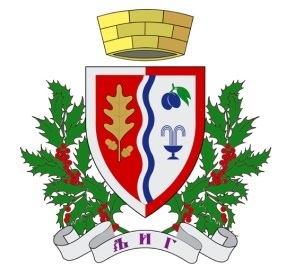 СЛУЖБЕНИ ГЛАСНИКОПШТИНЕ ЉИГ1.                                                                 2.                                                                 3.                                                                 4.                                                                 Редни бројНамена Активност / пројекатПланирани износ(динара)1.Праћење квалитета ваздуха,  нивоа буке у животној средини, квалитета воде на водотоковима  и повремена циљана мерења индикатора животне средине, према потреби300.000,002.Уклањање дивљих депонија 2.000.000,00    3.Набавка опреме за организовано сакупљање раздвојеног комуналног отпада - набавка и уградња стубних металних канти, набавка мрежастих контејнера за ПЕТ амбалажу и контејнера за комунални отпад 1.000.000,00    4.Набавка садница за озелењавање и уређење јавних површина у насељу Љиг,  Белановица и на излетишту Рајац200.000,005.Учешће у инвестицији капиталног пројекта - Изградња регионалног центра за управљање отпадом „Каленић“1.300.000,006.Наставак реконструкције водоводне мреже са заменом азбестног цевовода 500.000,007.Чишћење канала и корита водотокова другог реда од отпада и наплавина на територији општине Љиг150.000,008.Чишћење канала који служе за прихват атмосферских вода на територији општине Љиг100.000,009.Програми информисања јавности о стању и квалитету животне средине50.000,0010.Активности на сузбијању амброзије у урбаном делу општине300.000,0011.Сузбијање  комараца на територији општине Љиг500.000,0012.Реконструкција котларнице-спајање цевовода у циљу формирања централне котларнице (израда пројектне документације1.000.000,005.                                                                 6.                                                                 7.                                                                 8.                                                                 9.10.11.12.13.14.15.16.17.18.19.20.21.22.23.24.25  .